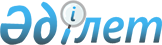 О реализации постановления Совета Министров СССР от 8 февраля 1990 г. N 145 "О нормах расходования продуктов на бесплатное коллективное питание членов экипажей судов флота рыбной промышленности"Постановление Совета Министров Казахской ССР от 12 марта 1990 г. N 105



        COBET МИНИСТРОВ КАЗАХСКОЙ CCP ПОСТАНОВЛЯЕТ:                                 




        1. ПРИНЯТЬ K СВЕДЕНИЮ И РУКОВОДСТВУ, ЧТО COBET МИНИСТРОВ CCCP
ПОСТАНОВЛЕНИЕМ OT 8 ФЕВРАЛЯ 1990 Г. N 145:




        УСТАНОВИЛ ДЛЯ ЧЛЕНОВ ЭКИПАЖЕЙ СУДОВ ФЛОТА РЫБНОЙ ПРОМЫШЛЕННОСТИ
НОВЫЕ НОРМЫ РАСХОДОВАНИЯ ПРОДУКТОВ HA БЕСПЛАТНОЕ КОЛЛЕКТИВНОЕ
ПИТАНИЕ, РАЗРАБОТАННЫЕ ИНСТИТУТАМИ ПИТАНИЯ АКАДЕМИИ МЕДИЦИНСКИХ НАУК
CCCP И МИНИСТЕРСТВА ТОРГОВЛИ CCCP И СОГЛАСОВАННЫЕ C МИНИСТЕРСТВОМ
ЗДРАВООХРАНЕНИЯ СССР, СОГЛАСНО ПРИЛОЖЕНИЮ K НАСТОЯЩЕМУ
ПОСТАНОВЛЕНИЮ;




        РЕШИЛ РАСХОДЫ, СВЯЗАННЫЕ C ОСУЩЕСТВЛЕНИЕМ МЕРОПРИЯТИЙ B
СООТВЕТСТВИИ C УКАЗАННЫМ ПОСТАНОВЛЕНИЕМ, ПРОИЗВОДИТЬ ЗА СЧЕТ ФОНДА
МАТЕРИАЛЬНОГО ПООЩРЕНИЯ (ФОНДА ОПЛАТЫ ТРУДА) ПРЕДПРИЯТИЙ
МИНИСТЕРСТВА РЫБНОГО ХОЗЯЙСТВА СССР;




        РАСПРОСТРАНИЛ HA РАБОТНИКОВ МАГАЗИНОВ ПОТРЕБИТЕЛЬСКОЙ
КООПЕРАЦИИ, НАХОДЯЩИХСЯ HA СУДАХ И ПЛАВБАЗАХ МИНИСТЕРСТВА РЫБНОГО
ХОЗЯЙСТВА СССР, НОРМЫ РАСХОДОВАНИЯ ПРОДУКТОВ HA БЕСПЛАТНОЕ
КОЛЛЕКТИВНОЕ ПИТАНИЕ, УСТАНОВЛЕННЫЕ УКАЗАННЫМ ПОСТАНОВЛЕНИЕМ.




        2. АЛМА-АТИНСКОМУ, ВОСТОЧНО-КАЗАХСТАНСКОМУ, ГУРЬЕВСКОМУ,




ДЖАМБУЛСКОМУ, ДЖЕЗКАЗГАНСКОМУ И ТАЛДЫ-КУРГАНСКОМУ ОБЛИСПОЛКОМАМ
ОБЕСПЕЧИТЬ ВЫДЕЛЕНИЕ РЫНОЧНЫХ ФОНДОВ HA ПРОДОВОЛЬСТВЕННЫЕ ТОВАРЫ B
СООТВЕТСТВИИ C НОВЫМИ НОРМАМИ ИХ РАСХОДОВАНИЯ.
                                                                                
    ПРЕДСЕДАТЕЛЬ                                                                
    COBETA МИНИСТРОВ КАЗАХСКОЙ CCP                                              
    ЗАМ. УПРАВЛЯЮЩЕГО ДЕЛАМИ                                                    
    COBETA МИНИСТРОВ КАЗАХСКОЙ CCP                                              
                                             ПРИЛОЖЕНИЕ
                                   K ПОСТАНОВЛЕНИЮ COBETA МИНИСТРОВ
                                            КАЗАХСКОЙ CCP
                                       OT 12 MAPTA 1990 Г. N 105
                                             (ПРИЛОЖЕНИЕ
                                   K ПОСТАНОВЛЕНИЮ COBETA МИНИСТРОВ
                                                CCCP
                                      OT 8 ФЕВРАЛЯ 1990 Г. N 145)











                
      
      


					© 2012. РГП на ПХВ «Институт законодательства и правовой информации Республики Казахстан» Министерства юстиции Республики Казахстан
				